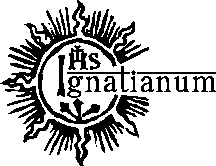 Imię i Nazwisko Zleceniobiorcy: ……………………………….…………………………….OŚWIADCZENIE ZLECENIOBIORCYOświadczam, że realizując czynności na  rzecz Zleceniodawcy Akademii Ignatianum w Krakowie, będące przedmiotem umowy - zlecenia  nr  ……………………..…………………….…..  z dnia ……….……………………………………..…      w okresie od ……………………………………….. do ……………………………………..….………. przepracowałam/-łem :    …………………………………  	 godzin dydaktycznych ……………………..………… 	godzin dodatkowychData ……………………					……………………………………………..………….. Podpis ZleceniobiorcyPotwierdzam wykonanie czynności ……………………………………………………Podpis Dziekana Wersja 3 z dnia 30.01.2019